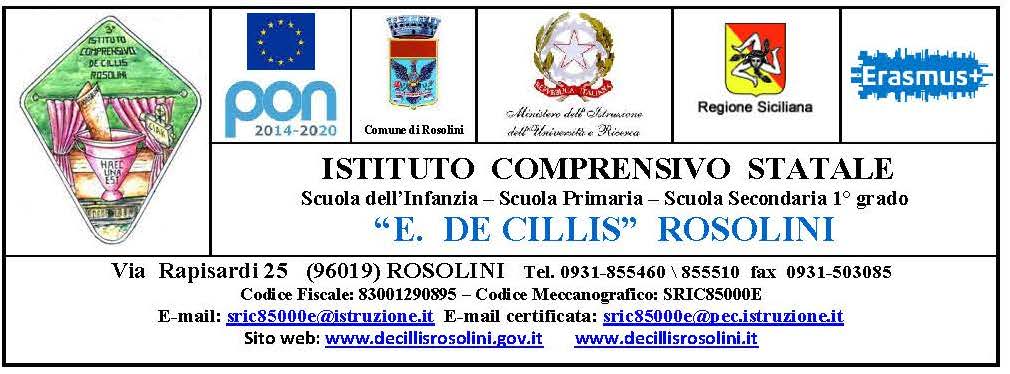 RELAZIONE FINALE SOSTEGNOSCUOLA SECONDARIA 1° GRADOALUNNO/A :………………………….Frequentante la classe :………..Anno scolastico :……………..Docente :……………………………..ScuolaIndicare il segmento scolastico frequentato dall’alunno/aSettore scuola          Infanzia      Primaria         Secondaria 1° grado                                     O             O                     O  Risorse umane a sostegno del processo di integrazione, in aggiunta ai docenti disciplinari assegnati alla classe.Docente specializzato per il sostegno numero ore settimanali………Assistenza specialistica, numero ore settimanali…………L’Alunno/a :O      ha seguito la programmazione di classeO      non ha seguito la programmazione di classeO      ha seguito in parte la programmazione di classe con particolari adattamenti e semplificazioniO      ha seguito n parte la programmazione di classeO      ha seguito una programmazione individualizzata in tutte le aree disciplinariO      ha seguito una programmazione individualizzata in alcune aree disciplinariIndicare le aree disciplinari in cui è prevista programmazione differenziata……………………La programmazione prevista dal PEI è stata svoltaO      totalmente O      In parteIl programma non è stato completamente svolto per :O      Mancanza di tempoO      Scelte didattiche particolariO    Aspettative non corrispondenti al reale livello dell’alunno/aO     AltroSpecificare la motivazioneIl docente deve indicare la motivazione che non ha permesso di svolgere il programma solo se ha indicato ALTRO nella sezione  precedente.  ……………….Si è reso necessario apportare alcune modifiche al PEI iniziale?O      NOO      SI   ( specificare gli eventuali cambiamenti apportati)…………………………Fattori che hanno rallentato l’attività didattica e l’apprendimento:O      Assenze dell’alunno/aO      Cambiamento dei docentiO      Scarsa autostima/paura dell’insuccessoO      AltroSpecificareIl docente deve indicare i fattori che hanno rallentato l’attività didattica e l’apprendimento solo se nella sezione precedente ha indicato la voce ALTRO. ………………………………….Fattori che hanno facilitato l’attività e l’apprendimentoO      Motivazione dell’alunno/aO      Coinvolgimento dell’alunno/aO      Esperienze laboratorialiO      Clima di classe positivoO      Collaborazione tra docentiO      Altro SpecificareIl docente deve indicare i fattori che hanno facilitato l’attività e l’apprendimento solo se nella sezione precedente ha indicato la voce altro……………………Intervento individualizzato all’esterno della classeO      Molte volteO      Diverse volteO      Alcune volteO      MaiSpazi utilizzati O      Aula O      PalestraO      Laboratorio informaticaO      AltroL’alunno/a ha partecipato alle seguenti visite, uscite, viaggi d’istruzione:…………………………….Indicazioni relative alla personalità dell’alunno/aDescrizione comportamentoPartecipazione           O Efficace          O Sufficiente          O Inadeguata                                                                                              Interesse                     O Efficace         O Sufficiente           O Inadeguato            Impegno e puntualità   O Costante      O Sufficiente        O DiscontinuoSviluppo della personalità: ....................................................Sviluppo della capacità relazionale :………………………..Sviluppo degli aspetti cognitivi :……………………………….Sviluppo delle autonomie :………………………………..Indicatori relativi al PEIIndicare gli elementi che descrivono gli elementi costitutivi all’interno del PEILe finalità educative generali del PEIO      Sono state raggiunteO      Sono state sostanzialmente raggiunteO      Sono state parzialmente raggiunteO      Non sono state raggiunteLe competenze e gli obiettivi di apprendimento disciplinari stabiliti nel PEIO      Sono state raggiunteO      Sono state sostanzialmente raggiuntiO      Sono state parzialmente raggiuntiO     Non sono stati raggiuntiVerifica e valutazioneIndicare gli elementi costitutivi del processo di verifica valutazioneModalità di verificaO      Prove comuni alla classeO      Prove differenziateTempi strumenti delle valutazioni-verificheO      Tempi, procedure strumenti comuni agli altri alunniO      Tempi più lunghiStrumenti compensativi o ausiliariO      Utilizzati per tutte le disciplineO      Utilizzati per quasi tutte le disciplineO      Non utilizzati Indicare gli strumenti compensativiIl docente deve riportare gli eventuali strumenti compensativi utilizzati.…………………………..Attività relativa alla DADIl docente deve indicare, durante i periodi di DAD, che tipo di attività ha svolto l’alunno/a (Didattica a distanza / Didattica integrata / Didattica in presenza /Didattica alternata dad-presenza)………………………………………………………………..Rapporto scuola famiglia.Colloqui con la famigliaO      regolariO      saltuariO      inesistentiIncontri scuola-Famiglia-ASL svolti durante l’anno scolastico:Per ogni incontro indicare la data e una breve descrizione dell’oggetto dell’incontro.……………………………Figura ASACOM:descrivere, in sintesi, le finalità e le attività svolte con l’ASACOM, sia in compresenza che non in compresenza e indicare le ore per il prossimo anno scolastico con la relativa motivazione.…………………………..DATA…………………….                                                                                             IL DOCENTEDa compilare solo per gli alunni del 3° anno della scuola secondaria di 1° gradoCriteri Prove Scritte Esami di Stato Scuola Secondaria di I grado  Criteri Conduzione Colloquio PluridisciplinareTesina scritta multidisciplinareEsposizione di argomenti a piacere delle diverse disciplineArgomenti correlatiMateriale visivo/scritto inerente gli argomenti scelti: testo letterario, carta geografica, opera d’arte…Mappe concettuali multidisciplinariDomande su tutta la programmazioneAltro ……………………………………………………………………………….Allegare Programma svolto.Data………..                                                                           IL DOCENTEProvaMateriaMotivazione e modalitàProva/eComune /iO    italianoO    matematicaO    ingleseO    franceseO    prova nazionaleProva/e differenziata/eO    italianoO    matematicaO    ingleseO    franceseO    prova nazionaleStrumenti e spazi da utilizzareTipologia di assistenzaAltre strategie previste (specificare)